Λίγα λόγιαΑγαπητά μας παιδιά,Όπως ήδη γνωρίζετε, το θέμα που έχουμε ως προτεραιότητα στο σχολείο μας για το μάθημα της Περιβαλλοντικής Εκπαίδευσης είναι ηΒΙΟΠΟΙΚΙΛΟΤΗΤΑΕδώ, στην εξ αποστάσεως εκπαίδευση της ιστοσελίδας του σχολείο μας θα βρείτε υλικό προς εύκολη και ευχάριστη αξιοποίηση.Για το θέμα της Βιοποικιλότητα θα βρείτε μια παρουσίαση σε μορφή αρχείου pdf ,που θα σας θυμίσει αρκετές έννοιες που έχουμε διδαχθεί, αλλά επιπλέον θα σας δώσει και μία εικόνα της βιοποικιλότητας του οικοσυστήματος της Μεσογείου με στατιστικά στοιχεία που αφορούν στην Ελλάδα.Επιπλέον μια καταπληκτική ιστοσελίδα που αφορά στην Βιοποικιλότητα της Κύπρου, υποσχόμαστε ότι θα σας απασχολήσει ευχάριστα.Εκ μέρους του σχολείουΠαμπίνα ΛαζαρίδουΜαρία ΔημητρίουΧριστιάνα Σάββα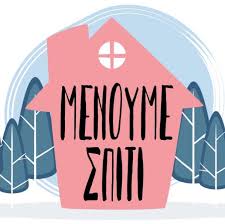 